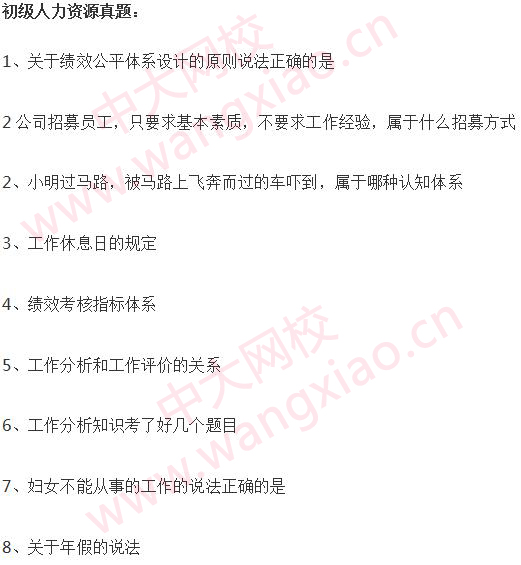 编辑推荐:2017年经济师考试真题及答案全国发布经济师考试高效辅导课程 助力考试!中大网校2016年全国经济师考试真题命中率